School Improvement Plan (SIP) 2020 – 2022 Summary and PrioritiesThe SIP has been constructed by the following process:Update of 2018-20 SIP with current positionSchool Improvement Conference input from staff, governors and studentsExternal data – in particular from IDSR, FFTThe structure of the SIP remains the same as in 2018-20 – with a plan for each element of this diagram: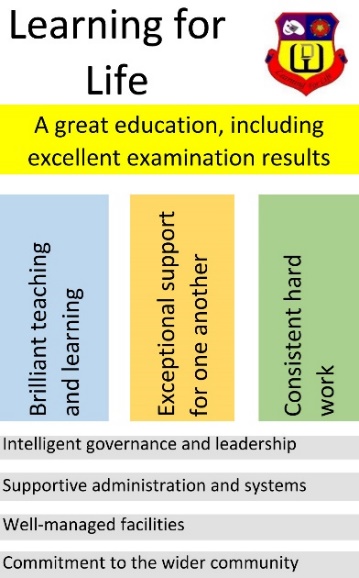 Our distinctive ethos is at the heart of all that we do.  This is summarised in the ethos statement on the website and in the key phrases:“Learning for Life”.  “We are aspirational for ourselves and for others”.Our key priorities are toImprove pupil outcomes – especially for those identified as disadvantaged and those with SENDImprove health, wellbeing, workload and environment for staff and students  The most important ways of doing this will be throughFurther improving the quality of teaching, learning, assessment and curriculumContinually working to improve the attitude to learning of our studentsDeveloping a culture of professional trust and autonomy based on continuing professional development and open professional dialogue.Success will be measured byExamination results at the end of Year 11Attendance dataInternal and external surveys of staff, students and parent/carers.